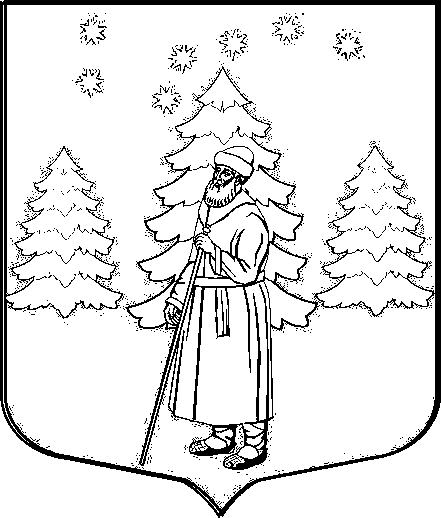 АДМИНИСТРАЦИЯ СУСАНИНСКОГО СЕЛЬСКОГО ПОСЕЛЕНИЯГАТЧИНСКОГО МУНИЦИПАЛЬНОГО РАЙОНАЛЕНИНГРАДСКОЙ ОБЛАСТИП О С Т А Н О В Л Е Н И ЕОт 04.12.2017 года 									№ 473Об утверждении Административного регламента попредоставлению муниципальной услуги «Оформление согласия (отказа) на обмен жилыми помещениями,предоставленными по договорам социального наймав МО «Сусанинское сельское поселение»»                                                                                                       В целях реализации мероприятий по разработке и утверждению административных регламентов предоставления муниципальных услуг в муниципальном образовании «Сусанинское сельское поселение», в соответствии с Федеральным законом от 27.07.2010 №  210-ФЗ «Об организации предоставления государственных и муниципальных услуг», Федеральным законом от 06.10.2013 №131-ФЗ «Об общих принципах организации местного самоуправления в Российской Федерации», Постановлением администрации Сусанинского сельского поселения от 06.04.2011 №78 «О порядке разработки и утверждения Административных регламентов исполнения муниципальных услуг муниципального образования «Сусанинское сельское поселение»,  руководствуясь Уставом МО «Сусанинское сельское поселение»П О С Т А Н О В Л Я Е Т:	1.Утвердить Административный регламент предоставления муниципальной услуги «Оформление согласия (отказа) на обмен жилыми помещениями, предоставленными по договорам социального найма в МО «Сусанинское сельское поселение» (Приложение).          2.Настоящее Постановление вступает в силу с момента опубликования в сетевом издании «Гатчинская правда.ру» и подлежит размещению на официальном сайте муниципального образования «Сусанинское сельское поселение».         4. Контроль за исполнением настоящего Постановления оставляю за собой.Глава администрации                                                                                                             Сусанинского сельского поселения                                        Е.В. БордовскаяПриложение к ПостановлениюГлавы администрации № 473 от 04.12.2017 Административный регламент по предоставлению муниципальной услуги «Оформление согласия (отказа) на обмен жилыми помещениями, предоставленными по договорам социального найма в МО «Сусанинское сельское поселение» 1. Общие положения1.1. Наименование муниципальной услуги: Оформление согласия (отказа) на обмен жилыми помещениями, предоставленными по договорам социального найма в МО «Сусанинское сельское поселение» (далее - муниципальная услуга).1.2. Предоставление муниципальной услуги осуществляется администрацией Сусанинского сельского поселение Гатчинского района  Ленинградской области (далее – орган местного самоуправления, администрация) с участием;1.3. Ответственные за предоставление муниципальной услуги:   - Администрация Сусанинского сельского поселения Гатчинского района Ленинградской области;1.4. Места нахождения, справочные телефоны, адреса электронной почты, график работы, часы приема корреспонденции органов местного самоуправления Ленинградской области и справочные телефоны орган местного самоуправления для получения информации, связанной с предоставлением муниципальной услуги приведены в приложении 1 к настоящему административному регламенту.1.5. Муниципальная услуга может быть предоставлена при обращении в многофункциональный центр предоставления государственных и муниципальных услуг (далее - МФЦ). Информация о местах нахождения и графике работы, справочных телефонах и адресах электронной почты МФЦ приведена в приложении 2.1.6. Муниципальная услуга может быть предоставлена в электронном виде через функционал электронной приёмной на Портале государственных и муниципальных услуг (функций) Ленинградской области (далее – ПГУ ЛО). Предоставление муниципальной услуги в электронной форме и информирование о ходе и результате предоставления муниципальной услуги через ПГУ ЛО осуществляется с момента технической реализации муниципальной услуги на ПГУ ЛО.1.7. Адрес портала государственных и муниципальных услуг (функций) Ленинградской области и официальных сайтов органов исполнительной власти Ленинградской области в сети Интернет.Электронный адрес Портала государственных и муниципальных услуг (функций) Ленинградской области (далее – ПГУ ЛО): http://gu.lenobl.ru/;Электронный адрес Единого портала государственных и муниципальных услуг (функций) в сети Интернет (далее - ЕПГУ):  http://www.gosuslugi.ru/;Электронный адрес официального сайта Администрации Ленинградской области http://www.lenobl.ru/;Электронный адрес официального сайта администрации  - mo-ssp.ru  1.8. Информирование о порядке предоставления муниципальной услуги осуществляется при личном контакте специалистов администрации с заявителями, с использованием почты, средств телефонной связи, электронной почты и размещается на портале.Информация о порядке предоставления муниципальной услуги предоставляется:-	по телефону специалистами администрации;-	на Интернет–сайте администрации МО http://www.lenobl.ru/;-	на Портале государственных и муниципальных (функций) Ленинградской области: http://www.gu.lenobl.ru;-	при обращении в МФЦ.Письменные обращения заинтересованных лиц, поступившие почтовой корреспонденцией, по адресу: Ленинградская область, Гатчинский район, поселок Сусанино, Петровский проспект, дом 20, а также в электронном виде на электронный адрес администрации: mo-ssp@mail.ru  рассматриваются должностными лицами администрации;1.9. Информирование об исполнении муниципальной услуги осуществляется в устной, письменной или электронной форме, в том числе с приложением необходимых документов, заверенных усиленной квалифицированной электронной подписью (ответ на запрос, направленный по электронной почте, направляется в виде электронного документа на адрес электронной почты отправителя запроса).1.10. Информирование заявителей в электронной форме осуществляется путем размещения информации на ПГУ ЛО.1.11. Информирование заявителя о ходе и результате предоставления муниципальной услуги осуществляется в электронной форме через личный кабинет заявителя, расположенного на ПГУ ЛО.1.12. Муниципальная услуга «Оформление согласия (отказа) на обмен жилыми помещениями, предоставленными по договорам социального найма в МО «Сусанинское сельское поселение» предоставляется физическим лицам, а также лицам, уполномоченным в соответствии с законодательством Российской Федерации представлять интересы указанных заявителей.2. Стандарт предоставления муниципальной услуги2.1. Муниципальная услуга: «Оформление согласия (отказа) на обмен жилыми помещениями, предоставленными по договорам социального найма в МО «Сусанинское сельское поселение».2.2. Предоставление муниципальной услуги осуществляется администрацией Сусанинского сельского поселения Гатчинского района  Ленинградской области.2.3. Орган, предоставляющий муниципальную услугу, не вправе требовать:- от заявителя осуществления действий, в том числе согласований, необходимых для получения муниципальной услуги и связанных с обращением в иные государственные органы, органы местного самоуправления, организации;- представления документов и информации или осуществления действий, представление или осуществление которых не предусмотрено настоящим административным регламентом;- представления документов и информации, которые в соответствии с нормативными правовыми актами Российской Федерации, нормативными правовыми актами находятся в распоряжении государственных органов, органов местного самоуправления и (или) подведомственных государственным органам и органам местного самоуправления организаций, участвующих в предоставлении муниципальной услуги.2.4. Результатом предоставления муниципальной услуги является:- постановление администрации о даче согласия на обмен жилыми помещениями, предоставленными по договорам социального найма;- постановление администрации об отказе в даче согласия на обмен жилыми помещениями, предоставленными по договорам социального найма.2.4. Срок регистрации заявления заявителя о предоставлении муниципальной услуги.2.4.1. Заявление о предоставлении муниципальной услуги регистрируется в администрации в срок не позднее 1 рабочего дня, следующего за днем поступления в администрацию.2.4.2. Регистрация заявления о предоставлении муниципальной услуги, переданного на бумажном носителе из МФЦ в администрацию, осуществляется в срок не позднее 1 рабочего дня, следующего за днем поступления в администрацию.2.4.3. Регистрация заявления о предоставлении муниципальной услуги, направленного в форме электронного документа посредством ПГУ ЛО осуществляется в срок не позднее 1 рабочего дня, следующего за днем поступления в администрацию.2.4.4. Поступившее в  администрацию заявление регистрируется в течение 2 дней со дня письменного обращения заявителя о предоставлении муниципальной услуги с использованием системы автоматизации делопроизводства и документооборота.2.5. Срок предоставления муниципальной услуги.2.5.1. Срок предоставления муниципальной услуги не может превышать 10 (десять) рабочих дней со дня письменного обращения заявителя о предоставлении муниципальной услуги.2.5.2. Выдача (направление) документа, являющегося результатом предоставления муниципальной услуги, осуществляется в срок, не превышающий 10 (десяти) рабочих дней со дня письменного обращения заявителя о предоставлении муниципальной услуги.2.6. Нормативные правовые акты, регулирующие предоставление муниципальной услуги осуществляется на основании:- Конституция Российской Федерации;- Жилищным кодексом Российской Федерации;- Федеральным законом от 27.07.2010 N 210-ФЗ "Об организации предоставления государственных и муниципальных услуг";- Федеральным законом от 06.10.2003 N 131-ФЗ "Об общих принципах организации местного самоуправления в Российской Федерации";- Постановления Правительства Российской Федерации от 16.05.2011 N 373 "О разработке и утверждении административных регламентов исполнения государственных функций и административных регламентов предоставления государственных услуг";- Федеральный закон от 02.05.2006 N 59-ФЗ "О порядке рассмотрения обращений граждан в Российской Федерации";- Федеральный закон от 6 апреля 2011 г. N 63-ФЗ «Об электронной подписи»;-  Постановление Правительства Ленинградской области от 30.09.2011 N 310 «Об утверждении плана-графика перехода на предоставление государственных и муниципальных услуг в электронной форме органами исполнительной власти Ленинградской области и органами местного самоуправления Ленинградской области, а также учреждениями Ленинградской области и муниципальными учреждениями"; - Федеральный закон от 27.07.2006 № 152-ФЗ «О персональных данных»;- Приказ Министерства связи и массовых коммуникаций Российской Федерации от 13 апреля 2012 г. N 107 "Об утверждении Положения о федеральной государственной информационной системе "Единая система идентификации и аутентификации в инфраструктуре, обеспечивающей информационно-технологическое взаимодействие информационных систем, используемых для предоставления государственных и муниципальных услуг в электронной форме";- нормативные правовые акты МО;- Уставом МО «Сусанинское сельское поселение» Гатчинского муниципального района Ленинградской области.2.7. Исчерпывающий перечень документов, необходимых в соответствии с нормативными правовыми актами Российской Федерации, нормативными правовыми актами Ленинградской области и муниципальными правовыми актами для предоставления муниципальной услуги, услуг, необходимых и обязательных для ее предоставления, способы их получения заявителями, в том числе в электронной форме, и порядок их предоставления.2.7.1. При обращении за получением муниципальной услуги заявитель предоставляет в администрацию Сусанинского сельского поселения следующие документы: - заявление нанимателей о согласии на обмен жилыми помещениями, предоставленными по договорам социального найма (далее – заявление, форма заявления в приложении  3 к настоящему Административному регламенту);- договор об обмене жилыми помещениями, занимаемыми по договорам социального найма, с согласием проживающих совместно с нанимателем членов семьи, в том числе временно отсутствующих, на осуществление соответствующего обмена;- документы, удостоверяющие личность гражданина, подавшего заявление, и личность каждого из членов его семьи (паспорт или иной документ, его заменяющий);- документы, подтверждающие семейные отношения гражданина, подавшего заявление, и членов его семьи (свидетельство о рождении, свидетельство о заключении (расторжении) брака, свидетельство о смерти, судебное решение о признании членом семьи и другие);- документы, подтверждающие право пользования жилым помещением, занимаемым заявителем и членами его семьи (ордер, договор, решение о предоставлении жилого помещения, решение суда и т.п.);- справку об отсутствии у нанимателя и членов его семьи тяжелых форм хронических заболеваний в соответствии с перечнем, утвержденным постановлением Правительства РФ от 16.06.2006 N 378 (для нанимателей, меняющихся на жилые помещения в коммунальной квартире);- выписку из домовой книги (с содержанием сведений обо всех гражданах, зарегистрированных совместно с заявителем, в том числе не являющихся членами семьи заявителя);- копию финансового лицевого счета с места жительства заявителя и членов его семьи;- справки об отсутствии задолженности за содержание, ремонт жилого помещения и коммунальные услуги;- согласие органов опеки и попечительства в случае обмена жилыми помещениями, в которых зарегистрированы по месту жительства и проживают несовершеннолетние дети, недееспособные или ограниченно дееспособные граждане, являющиеся участниками сделки по обмену.2.8. Исчерпывающий перечень документов, необходимых в соответствии с нормативными правовыми актами для предоставления муниципальной услуги, которые находятся в распоряжении государственных органов, органов местного самоуправления и иных органов и подведомственных им организаций, участвующих в предоставлении муниципальных услуг, и которые заявитель вправе предоставить по собственной инициативе, а также способы их получения заявителями, в том числе в электронной форме, порядок их представления.2.8.1. Документы, необходимые для предоставления муниципальной услуги, которые находятся в распоряжении государственных органов, органов местного самоуправления и иных органов и подведомственных им организаций, участвующих в предоставлении муниципальных услуг, и которые заявитель вправе представить по собственной инициативе:- документы, подтверждающие право пользования жилым помещением, занимаемым заявителем и членами его семьи (ордер, договор, решение о предоставлении жилого помещения, решение суда и т.п.);- выписку из домовой книги (с содержанием сведений обо всех гражданах, зарегистрированных совместно с заявителем, в том числе не являющихся членами семьи заявителя);- копию финансового лицевого счета с места жительства заявителя и членов его семьи;- справки об отсутствии задолженности за содержание, ремонт жилого помещения и коммунальные услуги;- согласие органов опеки и попечительства в случае обмена жилыми помещениями, в которых зарегистрированы по месту жительства и проживают несовершеннолетние дети, недееспособные или ограниченно дееспособные граждане, являющиеся участниками сделки по обмену.2.8.2. Администрация Сусанинского сельского поселения и МФЦ не вправе требовать от заявителя предоставления документов и информации или осуществления действий, предоставление или осуществление которых не предусмотрено нормативными правовыми актами, регулирующими отношения, возникающие в связи с предоставлением муниципальной услуги.2.8.3. Администрация и МФЦ не вправе требовать от заявителя также предоставления документов и информации, которые находятся в распоряжении органов, предоставляющих государственные или муниципальные услуги, либо подведомственных органам государственной власти или органам местного самоуправления организаций, участвующих в предоставлении муниципальной услуги, в соответствии с нормативными правовыми актами Российской Федерации, нормативными правовыми актами ЛО, муниципальными правовыми актами.2.9. Основания для отказа в приеме заявлений и документов, необходимых для предоставления муниципальной услуги.Оснований для отказа в приеме заявления и документов, необходимых для предоставления муниципальной услуги, законодательством Российской Федерации не предусмотрено.2.10. Исчерпывающий перечень оснований для приостановления либо отказа в предоставлении муниципальной услуги.2.11. Основаниями для отказа в предоставлении муниципальной услуги являются:- к нанимателю обмениваемого жилого помещения предъявлен иск о расторжении или об изменении договора социального найма жилого помещения;- право пользования обмениваемым жилым помещением оспаривается в судебном порядке;- обмениваемое жилое помещение признано в установленном порядке непригодным для проживания;- принято решение о признании жилого дома, в котором находится обмениваемое жилое помещение, аварийным и подлежащим сносу;- принято решение о капитальном ремонте соответствующего дома с переустройством и (или) перепланировкой жилых помещений в этом доме;- в результате обмена в коммунальную квартиру вселяется гражданин, страдающий одной из тяжелых форм хронических заболеваний, указанных в предусмотренном пунктом 4 части 1 статьи 51 Жилищного кодекса Российской Федерации Перечне;- непредставление заявителем документов, указанных в пункте 2.7.1 к настоящему административному регламенту, кроме тех, которые находятся в распоряжении государственных органов, органов местного самоуправления и иных органов и подведомственных им организаций, участвующих в предоставлении муниципальных услуг;- отсутствует письменное согласие проживающих с нанимателем совершеннолетних членов его семьи на обмен жилого помещения.2.12. По требованию заявителя решение об отказе в предоставлении муниципальной услуги предоставляется в письменной форме лично, посредством МФЦ, в электронной форме, по почте в письменной форме.2.13. Законодательно установленные основания для приостановления предоставления муниципальной услуги отсутствуют.2.14. Предоставление муниципальной услуги является бесплатным для заявителей.2.15. Срок ожидания в очереди при подаче заявления о предоставлении муниципальной услуги - 15 минут.2.16. Срок ожидания в очереди при получении результата предоставления муниципальной услуги - 15 минут.2.17. Срок ожидания в очереди при подаче заявления о предоставлении муниципальной услуги в МФЦ - не более 15 минут, при получении результата - не более 15 минут.2.18. Срок регистрации заявления Заявителя о предоставлении муниципальной услуги:- в случае личного обращения заявителя заявление регистрируется в день обращения;- в случае поступления документов по почте заявление регистрируется в день поступления.2.19. Требования к помещениям, в которых предоставляется муниципальная услуга, к залу ожидания, местам для заполнения запросов о предоставлении муниципальной услуги, информационным стендам с образцами их заполнения и перечнем документов, необходимых для предоставления муниципальной услуги.2.19.1. Предоставление муниципальной услуги осуществляется в специально выделенных для этих целей помещениях органа местного самоуправления Ленинградской области (далее - ОМСУ) или в МФЦ.2.19.2. Наличие на территории, прилегающей к зданию, не менее 10 процентов мест (но не менее одного места) для парковки специальных автотранспортных средств инвалидов, которые не должны занимать иные транспортные средства. Инвалиды пользуются местами для парковки специальных транспортных средств бесплатно. На территории, прилегающей к зданию, в которых размещены МФЦ, располагается бесплатная парковка для автомобильного транспорта посетителей, в том числе предусматривающая места для специальных автотранспортных средств инвалидов.2.19.3. Помещения размещаются преимущественно на нижних, предпочтительнее на первых этажах здания, с предоставлением доступа в помещение инвалидам.2.19.4. Вход в здание (помещение) и выход из него оборудуются, информационными табличками (вывесками), содержащие информацию о режиме его работы.2.19.5. Помещения оборудованы пандусами, позволяющими обеспечить беспрепятственный доступ инвалидов, санитарно-техническими комнатами (доступными для инвалидов).2.19.6. При необходимости инвалиду предоставляется помощник из числа работников администрации (организации, МФЦ) для преодоления барьеров, возникающих при предоставлении муниципальной услуги наравне с другими гражданами.2.19.7. Вход в помещение и места ожидания оборудованы кнопками, а также содержат информацию о контактных номерах телефонов для вызова работника, ответственного за сопровождение инвалида.2.19.8. Наличие визуальной, текстовой и мультимедийной информации о порядке предоставления муниципальных услуг, знаков, выполненных рельефно-точечным шрифтом Брайля.2.19.9. Оборудование мест повышенного удобства с дополнительным местом для собаки – поводыря и устройств для передвижения инвалида (костылей, ходунков).2.19.10. Характеристики помещений приема и выдачи документов в части объемно-планировочных и конструктивных решений, освещения, пожарной безопасности, инженерного оборудования должны соответствовать требованиям нормативных документов, действующих на территории Российской Федерации.      2.19.11. Помещения приема и выдачи документов должны предусматривать места для ожидания, информирования и приема заявителей. 2.19.12. Места ожидания и места для информирования оборудуются стульями, кресельными секциями, скамьями и столами (стойками) для оформления документов с размещением на них бланков документов, необходимых для получения муниципальной услуги, канцелярскими принадлежностями, а также информационные стенды, содержащие актуальную и исчерпывающую информацию, необходимую для получения муниципальной услуги, и информацию о часах приема заявлений.2.20. Места для проведения личного приема заявителей оборудуются столами, стульями, обеспечиваются канцелярскими принадлежностями для написания письменных обращений.2.21. Показатели доступности муниципальной услуги (общие, применимые в отношении всех заявителей):1) равные права и возможности при получении муниципальной услуги для заявителей;2) транспортная доступность к месту предоставления муниципальной услуги;3) режим работы администрации, обеспечивающий возможность подачи заявителем запроса о предоставлении муниципальной услуги в течение рабочего времени;4) возможность получения полной и достоверной информации о муниципальной услуге в администрации, МФЦ, по телефону, на официальном сайте органа, предоставляющего услугу, посредством ПГУ ЛО;5) обеспечение для заявителя возможности подать заявление о предоставлении  муниципальной услуги посредством МФЦ, в форме электронного документа на ПГУ ЛО, а также получить результат;6) обеспечение для заявителя возможности получения информации о ходе и результате предоставления муниципальной услуги с использованием ПГУ ЛО.2.22. Показатели доступности муниципальной услуги (специальные, применимые в отношении инвалидов):1) наличие на территории, прилегающей к зданию, в котором осуществляется предоставление муниципальной услуги, мест для парковки специальных автотранспортных средств инвалидов;2) обеспечение беспрепятственного доступа инвалидов к помещениям, в которых предоставляется муниципальная услуга;3) получение для инвалидов в доступной форме информации по вопросам предоставления муниципальной услуги, в том числе об оформлении необходимых для получения муниципальной услуги документов, о совершении им других необходимых для получения муниципальной услуги действий, сведений о ходе предоставления муниципальной услуги;4) наличие возможности получения инвалидами помощи (при необходимости) от работников организации для преодоления барьеров, мешающих получению услуг наравне с другими лицами.2.23. Показатели качества муниципальной услуги:1) соблюдение срока предоставления муниципальной услуги;2) соблюдение требований стандарта предоставления муниципальной услуги;3) удовлетворенность заявителя профессионализмом должностных лиц администраци, МФЦ при предоставлении услуги;4) соблюдение времени ожидания в очереди при подаче запроса и получении результата; 5) осуществление не более одного взаимодействия заявителя с должностными лицами ОМСУ при получении муниципальной услуги;6) отсутствие жалоб на действия или бездействия должностных лиц ОМСУ, поданных в установленном порядке.2.23.1. Иные требования, в том числе учитывающие особенности предоставления муниципальной услуги в многофункциональных центрах и особенности предоставления муниципальной услуги в электронном виде.Предоставление муниципальной услуги посредством МФЦ осуществляется в подразделениях государственного бюджетного учреждения Ленинградской области «Многофункциональный центр предоставления государственных и муниципальных услуг» (далее – ГБУ ЛО «МФЦ») при наличии вступившего в силу соглашения о взаимодействии между ГБУ ЛО «МФЦ» и органом местного самоуправления. Предоставление муниципальной услуги в иных МФЦ осуществляется при наличии вступившего в силу соглашения о взаимодействии между ГБУ ЛО «МФЦ» и иным МФЦ.2.23.2. К целевым показателям доступности и качества муниципальной услуги относятся:- количество документов, которые заявителю необходимо представить в целях получения муниципальной услуги;- минимальное количество непосредственных обращений заявителя в различные организации в целях получения муниципальной услуги.2.23.3. К непосредственным показателям доступности и качества муниципальной услуги относятся:возможность получения муниципальной услуги в МФЦ в соответствии с соглашением, заключенным между МФЦ и органом местного самоуправления, с момента вступления в силу соглашения о взаимодействии.2.24. Особенности предоставления муниципальной услуги в МФЦ:Предоставление муниципальной услуги в МФЦ осуществляется после вступления в силу соглашения о взаимодействии.2.24.1. МФЦ осуществляет:- взаимодействие с территориальными органами федеральных органов исполнительной власти, органами исполнительной власти Ленинградской области, органами местного самоуправления Ленинградской области и организациями, участвующими в предоставлении муниципальных услуг в рамках заключенных соглашений о взаимодействии;- информирование граждан и организаций по вопросам предоставления муниципальных услуг;- прием и выдачу документов, необходимых для предоставления муниципальных услуг либо являющихся результатом предоставления муниципальных услуг;- обработку персональных данных, связанных с предоставлением муниципальных услуг.2.24.2. В случае подачи документов в орган местного самоуправления посредством МФЦ специалист МФЦ, осуществляющий прием документов, представленных для получения муниципальной услуги, выполняет следующие действия:- определяет предмет обращения;- проводит проверку полномочий лица, подающего документы;- проводит проверку правильности заполнения запроса и соответствия представленных документов требованиям, указанным в пунктах 2.7 настоящего административного регламента;- осуществляет сканирование представленных документов, формирует электронное дело, все документы которого связываются единым уникальным идентификационным кодом, позволяющим установить принадлежность документов конкретному заявителю и виду обращения за муниципальной услугой;- заверяет электронное дело своей электронной подписью (далее - ЭП);- направляет копии документов и реестр документов в орган местного самоуправления:- в электронном виде (в составе пакетов электронных дел) в течение 1 рабочего дня со дня обращения заявителя в МФЦ;- на бумажных носителях (в случае необходимости обязательного представления оригиналов документов) - в течение 3 рабочих дней со дня обращения заявителя в МФЦ, посредством курьерской связи, с составлением описи передаваемых документов, с указанием даты, количества листов, фамилии, должности и подписанные уполномоченным специалистом МФЦ.2.24.3. При обнаружении несоответствия документов требованиям, указанным в пункте 2.7 настоящего административного регламента, специалист МФЦ, осуществляющий прием документов, возвращает их заявителю для устранения выявленных недостатков.По окончании приема документов специалист МФЦ выдает заявителю расписку в приеме документов.При указании заявителем места получения ответа (результата предоставления муниципальной услуги) посредством МФЦ должностное лицо органа местного самоуправления, ответственное за подготовку ответа по результатам рассмотрения представленных заявителем документов, направляет необходимые документы (справки, письма, решения и др.) в МФЦ для их последующей передачи заявителю:- в электронном виде в течение 1 рабочего (рабочих) дня (дней) со дня принятия решения о предоставлении (отказе в предоставлении) заявителю услуги;- на бумажном носителе - в срок не более 3 дней со дня принятия решения о предоставлении (отказе в предоставлении) заявителю услуги, но не позднее 2 дней до окончания срока предоставления муниципальной услуги.Специалист МФЦ, ответственный за выдачу документов, полученных от органа местного самоуправления по результатам рассмотрения представленных заявителем документов, в день их получения от органа местного самоуправления сообщает заявителю о принятом решении по телефону (с записью даты и времени телефонного звонка), а также о возможности получения документов в МФЦ, если иное не предусмотрено в разделе II настоящего регламента.В случае предоставления заявителем заявления о предоставлении муниципальной услуги через МФЦ документ, подтверждающий принятие решения, направляется в МФЦ, если иной способ получения не указан заявителем.2.25. Особенности предоставления муниципальной услуги в электронном виде.2.25.1. Особенности предоставления муниципальной услуги в электронном виде, в том числе предоставления возможности подачи электронных документов на ПГУ ЛО.Предоставление муниципальной услуги в электронном виде осуществляется при технической реализации услуги на ПГУ ЛО.Деятельность ПГУ ЛО по организации предоставления муниципальной услуги осуществляется в соответствии с Федеральным законом  от 27.07.2010 № 210-ФЗ «Об организации предоставления государственных и муниципальных услуг», Федеральным законом от 27.07.2006 № 149-ФЗ «Об информации, информационных технологиях и о защите информации», постановлением Правительства Российской Федерации от 25.06.2012 № 634 «О видах электронной подписи, использование которых допускается при обращении за получением государственных и муниципальных услуг».2.25.1.1. Для получения муниципальной услуги через ПГУ ЛО заявителю необходимо предварительно пройти процесс регистрации в Единой системе идентификации и аутентификации (далее – ЕСИА). 2.25.1.2. Муниципальная услуга может быть получена через ПГУ ЛО следующими способами: с обязательной личной явкой на прием в Администрацию;без личной явки на прием в Администрацию. 2.25.1.3. Для получения муниципальной услуги без личной явки на приём в Администрацию заявителю необходимо предварительно оформить усиленную квалифицированную электронную подпись (далее – ЭП) для заверения заявления и документов, поданных в электронном виде на ПГУ ЛО. 2.25.1.4. Для подачи заявления через ПГУ ЛО заявитель должен выполнить следующие действия:пройти идентификацию и аутентификацию в ЕСИА;в личном кабинете на ПГУ ЛО  заполнить в электронном виде заявление на оказание услуги;в случае, если заявитель выбрал способ оказания услуги с личной явкой на прием в Администрацию – приложить к заявлению электронные документы;в случае, если заявитель выбрал способ оказания услуги без личной явки на прием в Администрацию:- приложить к заявлению электронные документы, заверенные усиленной квалифицированной электронной подписью; - приложить к заявлению электронный документ, заверенный усиленной квалифицированной электронной подписью нотариуса (в случае, если требуется представление документов, заверенных нотариально);- заверить заявление усиленной квалифицированной электронной подписью, если иное не установлено действующим законодательством.направить пакет электронных документов в Администрацию посредством функционала ПГУ ЛО. 2.25.1.5. В результате направления пакета электронных документов посредством ПГУ ЛО в соответствии с требованиями пункта 4 или 5 автоматизированной информационной системой межведомственного электронного взаимодействия Ленинградской области (далее – АИС «Межвед ЛО») производится автоматическая регистрация поступившего пакета электронных документов и присвоение пакету уникального номера дела. Номер дела доступен заявителю в личном кабинете ПГУ ЛО. 2.25.1.6.  При предоставлении муниципальной услуги через ПГУ ЛО, в случае если направленные заявителем (уполномоченным лицом)  электронное заявление и электронные документы заверены усиленной квалифицированной электронной подписью, должностное лицо Администрации выполняет следующие действия: формирует пакет документов, поступивший через ПГУ ЛО, и передает должностному лицу Администрации, наделенному в соответствии с должностным регламентом функциями по выполнению административной процедуры по приему заявлений и проверке документов, представленных для рассмотрения;после рассмотрения документов и принятия решения о предоставлении муниципальной услуги (отказе в предоставлении) заполняет предусмотренные в АИС «Межвед ЛО» формы о принятом решении и переводит дело в архив АИС «Межвед ЛО»;уведомляет заявителя о принятом решении с помощью указанных в заявлении средств связи, затем направляет документ способом, указанным в заявлении: почтой, либо выдает его при личном обращении заявителя, либо направляет электронный документ, подписанный усиленной квалифицированной электронной подписью должностного лица, принявшего решение, в Личный кабинет заявителя.2.25.1.7. При предоставлении муниципальной услуги через ПГУ ЛО, в случае если направленные заявителем (уполномоченным лицом)  электронное заявление и электронные документы не заверены усиленной квалифицированной электронной подписью, должностное лицо Администрации выполняет следующие действия:формирует пакет документов, поступивший через ПГУ ЛО, и передает должностному лицу Администрации, наделенному в соответствии с должностным регламентом функциями по выполнению административной процедуры по приему заявлений и проверке документов, представленных для рассмотрения;формирует через АИС «Межвед ЛО» приглашение на прием, которое должно содержать следующую информацию: адрес Администрации, в которую необходимо обратиться заявителю, дату и время приема, номер очереди, идентификационный номер приглашения и перечень документов, которые необходимо представить на приеме. В АИС «Межвед ЛО» дело переводит в статус «Заявитель приглашен на прием». В случае неявки заявителя на прием в назначенное время заявление и документы хранятся в АИС «Межвед ЛО» в течение 30 календарных дней, затем должностное лицо Администрации, наделенное, в соответствии с должностным регламентом, функциями по приему заявлений и документов через ПГУ ЛО переводит документы в архив АИС «Межвед ЛО».Заявитель должен явиться на прием в указанное время. В случае, если заявитель явился позже, он обслуживается в порядке живой очереди. В любом из случаев должностное лицо Администрации, ведущее прием, отмечает факт явки заявителя в АИС «Межвед ЛО», дело переводит в статус «Прием заявителя окончен».После рассмотрения документов и принятия решения о предоставлении (отказе в предоставлении) муниципальной услуги заполняет предусмотренные в АИС «Межвед ЛО» формы о принятом решении и переводит дело в архив АИС «Межвед ЛО».Должностное лицо Администрации уведомляет заявителя о принятом решении с помощью указанных в заявлении средств связи, затем направляет документ способом, указанным в заявлении:  в письменном  виде почтой, либо выдает его при личном обращении заявителя, либо направляет электронный документ, подписанный усиленной квалифицированной электронной подписью должностного лица, принявшего решение, в личный кабинет ПГУ.2.25.1.8. В случае поступления всех документов, указанных в пункте 2.7.1. настоящего административного регламента, и отвечающих требованиям, в форме электронных документов (электронных образов документов), удостоверенных усиленной квалифицированной электронной подписью, днем обращения за предоставлением муниципальной услуги считается дата регистрации приема документов на ПГУ ЛО. В случае, если направленные заявителем (уполномоченным лицом)  электронное заявление и документы не заверены усиленной квалифицированной электронной подписью, днем обращения за предоставлением муниципальной услуги считается дата личной явки заявителя в Администрацию с предоставлением документов, указанных в пункте 2.7.1. настоящего административного регламента, и отсутствия оснований, указанных в пункте 2.7.1. настоящего Административного регламента.2.25.1.9. Администрация при поступлении документов от заявителя посредством ПГУ по требованию заявителя направляет результат предоставления услуги в форме электронного документа, подписанного усиленной квалифицированной электронной подписью должностного лица, принявшего решение (в этом случае заявитель при подаче запроса на предоставление услуги отмечает в соответствующем поле такую необходимость).3. Перечень услуг, которые являются необходимымии обязательными для предоставления муниципальной услуги3.1. Перечень услуг, необходимых и обязательных для предоставления муниципальной услуги, в том числе сведения о документах, выдаваемых организациями, участвующими в предоставлении муниципальной услуги.Услугами, необходимыми и обязательными для предоставления муниципальной услуги, являются:- выдача выписки из домовой книги с места жительства или иного документа, подтверждающего право пользования жилым помещением;- выдача копии финансового лицевого счета с места жительства.4. Состав, последовательность и сроки выполненияадминистративных процедур, требования к порядкуих выполнения, в том числе особенности выполненияадминистративных процедур в электронной форме4.1. Предоставление муниципальной услуги включает в себя следующие административные процедуры:- прием заявления и документов, необходимых для предоставления муниципальной услуги;- регистрация заявления и документов, необходимых для предоставления муниципальной услуги;- проверка соответствия представленных документов установленным требованиям пункта 2.7. При неправильном заполнении заявления, отсутствии необходимых документов, несоответствии представленных документов установленным требованиям должностное лицо администрации, специалист МФЦ уведомляют заявителя о наличии препятствий для оказания муниципальной услуги, объясняют заявителю содержание выявленных недостатков в представленных документах;- обработка и предварительное рассмотрение должностным лицом  администрации  заявления с необходимыми документами;- формирование и направление запросов должностным лицом  администрации (при необходимости) в органы (организации), участвующие в предоставлении муниципальной услуги;- рассмотрение заявления с полным пакетом документов, необходимых для предоставления муниципальной услуги, на заседании комиссии по жилищным вопросам администрации (далее - комиссия);- с учетом рекомендаций комиссии должностное лицо администрации (в течение 3 (трех) дней со дня проведения заседания общественной комиссии) разрабатывает проект постановления администрации о даче согласия на обмен жилыми помещениями, предоставленными по договорам социального найма, либо проект постановления главы администрации об отказе в даче согласия на обмен жилыми помещениями, предоставленными по договорам социального найма;- выдача документа, являющегося результатом предоставления муниципальной услуги.4.2. Основанием для начала осуществления административной процедуры по приему заявления и документов, необходимых для предоставления муниципальной услуги, является поступление в администрацию или МФЦ личного письменного заявления с прилагаемыми к нему документами, предоставленными заявителем:4.2.1. В администрацию:- посредством личного обращения заявителя;- посредством почтового отправления;- посредством технических средств ПГУ ЛО.4.2.2. В МФЦ посредством личного обращения заявителя.4.2.3 Прием заявления и документов, необходимых для предоставления муниципальной услуги, осуществляют должностные лица администрации или сотрудники МФЦ.4.2.4. При поступлении заявления и прилагаемых к нему документов посредством личного обращения заявителя в администрацию Сусанинского сельского поселения или МФЦ, сотрудник, ответственный за прием документов, осуществляет следующую последовательность действий:- устанавливает предмет обращения;- устанавливает соответствие личности заявителя документу, удостоверяющему личность (для физического лица);- проверяет наличие документа, удостоверяющего права (полномочия) представителя физического лица (в случае, если с заявлением обращается представитель заявителя);- осуществляет сверку копий представленных документов с их оригиналами;- проверяет заявление и комплектность прилагаемых к нему документов на соответствие требованиям пункта 2.7 настоящего административному регламенту;- проверяет заявление и прилагаемые к нему документы на наличие подчисток, приписок, зачеркнутых слов и иных неоговоренных исправлений, серьезных повреждений, не позволяющих однозначно истолковать их содержание;- осуществляет прием заявления и документов по описи, которая содержит полный перечень документов, представленных заявителем, а при наличии выявленных недостатков - их описание.Процедура предоставления муниципальной услуги предусматривает последовательность действий при предоставлении муниципальной услуги в соответствии с нормативными правовыми актами.4.2.5. Блок-схема последовательности действий при предоставлении муниципальной услуги представлена в приложении 4 к настоящему административному регламенту.4.2.6. Сведения, содержащиеся в документах, предоставленных заявителем (законным представителем), а также персональные данные заявителя могут использоваться только в служебных целях и в соответствии с полномочиями должностного лица, оказывающего муниципальную услугу. Запрещается разглашение содержащейся в заявлении и предоставленных документах информации о частной жизни заявителей без их согласия.5. Формы контроля за предоставлениеммуниципальной услуги5.1. Контроль за надлежащим исполнением настоящего Административного регламента осуществляет глава администрации.5.2. Текущий контроль за совершением действий и принятием решений при предоставлении муниципальной услуги осуществляется главой администрации, в виде:проведения текущего мониторинга предоставления муниципальной услуги;контроля сроков осуществления административных процедур (выполнения действий и принятия решений);проверки процесса выполнения административных процедур (выполнения действий и принятия решений);контроля качества выполнения административных процедур (выполнения действий и принятия решений);рассмотрения и анализа отчетов, содержащих основные количественные показатели, характеризующие процесс предоставления муниципальной услуги;приема, рассмотрения и оперативного реагирования на обращения и жалобы заявителей по вопросам, связанным с предоставлением муниципальной услуги.5.3.	Текущий контроль за регистрацией входящей и исходящей корреспонденции (заявлений о предоставлении муниципальной услуги, обращений о представлении информации о порядке предоставления муниципальной услуги, ответов должностных лиц органа местного самоуправления на соответствующие заявления и обращения, а также запросов администрации осуществляет глава администрации.5.4.	Для текущего контроля используются сведения, полученные из электронной базы данных, служебной корреспонденции органа местного самоуправления, устной и письменной информации должностных лиц органа местного самоуправления.5.5.	О случаях и причинах нарушения сроков и содержания административных процедур ответственные за их осуществление специалисты органа местного самоуправления немедленно информируют своих непосредственных руководителей, а также принимают срочные меры по устранению нарушений.Специалисты, участвующие в предоставлении муниципальной услуги, несут ответственность за соблюдение сроков и порядка исполнения административных процедур.5.6.	В случае выявления по результатам осуществления текущего контроля нарушений сроков и порядка исполнения административных процедур, обоснованности и законности совершения действий виновные лица привлекаются к ответственности в порядке, установленном законодательством Российской Федерации.5.7.	Ответственность должностного лица, ответственного за соблюдение требований настоящего Административного регламента по каждой административной процедуре или действие (бездействие) при исполнении муниципальной услуги, закрепляется в должностном регламенте (или должностной инструкции) сотрудника органа местного самоуправления.5.8. Текущий контроль соблюдения специалистами МФЦ последовательности действий, определенных административными процедурами осуществляется директорами МФЦ.5.9. Контроль соблюдения требований настоящего Административного регламента в части, касающейся участия МФЦ в предоставлении муниципальной услуги, осуществляется Комитетом экономического развития и инвестиционной деятельности Ленинградской области.6. Досудебный (внесудебный) порядок обжалования решенийи действий (бездействия) органа, предоставляющегомуниципальную услугу, а также должностных лиц,государственных служащих6.1. Заявители имеют право на досудебное (внесудебное) обжалование решений и действий (бездействия) должностного лица, при предоставлении муниципальной услуги вышестоящему должностному лицу, а также в судебном порядке.6.2. Предметом обжалования являются неправомерные действия (бездействие) уполномоченного на предоставление муниципальной услуги должностного лица, а также принимаемые им решения при предоставлении муниципальной услуги.Заявитель может обратиться с жалобой, в том числе в следующих случаях:1) нарушение срока регистрации запроса заявителя о предоставлении муниципальной услуги;2) нарушение срока предоставления муниципальной услуги;3) требование у заявителя документов, не предусмотренных нормативными правовыми актами Российской Федерации, нормативными правовыми актами субъектов Российской Федерации, муниципальными правовыми актами для предоставления муниципальной услуги;4) отказ в приеме документов, предоставление которых предусмотрено нормативными правовыми актами Российской Федерации, нормативными правовыми актами субъектов Российской Федерации, муниципальными правовыми актами для предоставления муниципальной услуги, у заявителя;5) отказ в предоставлении муниципальной услуги, если основания отказа не предусмотрены федеральными законами и принятыми в соответствии с ними иными нормативными правовыми актами Российской Федерации, нормативными правовыми актами субъектов Российской Федерации, муниципальными правовыми актами;6) затребование с заявителя при предоставлении муниципальной услуги платы, не предусмотренной нормативными правовыми актами Российской Федерации, нормативными правовыми актами субъектов Российской Федерации, муниципальными правовыми актами;7) отказ органа, предоставляющего муниципальную услугу, должностного лица органа, предоставляющего муниципальную услугу, в исправлении допущенных опечаток и ошибок в выданных в результате предоставления муниципальной услуги документах либо нарушение установленного срока таких исправлений.6.3. Жалоба подается в письменной форме на бумажном носителе, в электронной форме в орган, предоставляющий муниципальную услугу.Жалобы на решения, принятые руководителем органа, предоставляющего муниципальную услугу, подаются в вышестоящий орган (при его наличии) либо в случае его отсутствия рассматриваются непосредственно руководителем органа, предоставляющего муниципальную услугу, в соответствии с пунктом 1 статьи 11.2 Федерального закона от 27 июля 2010 г. N 210-ФЗ «Об организации предоставления государственных и муниципальных услуг».  Жалоба может быть направлена через ГБУ ЛО «МФЦ» и филиалы ГБУ ЛО «МФЦ».6.4. Основанием для начала процедуры досудебного обжалования является жалоба о нарушении должностным лицом требований действующего законодательства, в том числе требований настоящего Административного регламента.6.5. Заинтересованное лицо имеет право на получение в органе, предоставляющего муниципальную услугу, информации и документов, необходимых для обжалования действий (бездействия) уполномоченного на исполнение муниципальной услуги должностного лица, а также принимаемого им решения при исполнении муниципальной услуги.6.6. Жалоба, поступившая в орган местного самоуправления, рассматривается в течение 15 рабочих дней со дня ее регистрации.6.7. В случае обжалования отказа в приеме документов у заявителя либо в исправлении допущенных опечаток и ошибок или в случае обжалования нарушения установленного срока таких исправлений жалоба рассматривается в течение 5 (пяти) рабочих дней со дня ее регистрации.6.8. Ответ по результатам рассмотрения жалобы направляется заявителю не позднее дня, следующего за днем принятия решения, в письменной форме и по желанию заявителя в электронной форме.6.9. Ответ на жалобу не дается в случаях, если жалоба не содержит:-  наименование органа местного самоуправления, предоставляющего муниципальную услугу, должностного лица органа, предоставляющего муниципальную услугу, решения и действия (бездействие) которых обжалуются;- фамилию, имя, отчество (последнее - при наличии), сведения о месте жительства заявителя - физического лица либо наименование, сведения о месте нахождения заявителя - юридического лица, а также номер (номера) контактного телефона, адрес (адреса) электронной почты (при наличии) и почтовый адрес, по которым должен быть направлен ответ заявителю;  - сведения об обжалуемых решениях и действиях (бездействии) органа, предоставляющего муниципальную услугу, должностного лица органа, предоставляющего муниципальную услугу;- доводы, на основании которых заявитель не согласен с решением и действием (бездействием) органа, предоставляющего муниципальную услугу, должностного лица органа, предоставляющего муниципальную услугу. Заявителем могут быть представлены документы (при наличии), подтверждающие доводы заявителя, либо их копии.Если в жалобе содержатся сведения о подготавливаемом, совершаемом или совершенном противоправном деянии, а также о лице, его подготавливающем, совершающем или совершившем, жалоба подлежит направлению в государственный орган в соответствии с его компетенцией.6.10. Жалоба, в которой обжалуется судебное решение, в течение 7 дней со дня регистрации возвращается гражданину, направившему жалобу, с разъяснением порядка обжалования данного судебного решения.6.11. Орган местного самоуправления или должностное лицо органа местного самоуправления при получении письменного обращения, в котором содержатся нецензурные либо оскорбительные выражения, угрозы жизни, здоровью и имуществу должностного лица, а также членов его семьи, вправе оставить обращение без ответа по существу поставленных в нем вопросов и сообщить гражданину, направившему обращение, о недопустимости злоупотребления правом.6.12. В случае, если текст письменного обращения не поддается прочтению, ответ на обращение не дается и оно не подлежит направлению на рассмотрение должностному лицу органа местного самоуправления либо в иной орган, о чем в течение 7 дней со дня регистрации обращения сообщается гражданину, направившему обращение, если его фамилия и почтовый адрес поддаются прочтению.6.13. В случае, если в жалобе заявителя содержится вопрос, на который ему неоднократно давались письменные ответы по существу в связи с ранее направляемыми жалобами и обращениями, и при этом в жалобе не приводятся новые доводы или обстоятельства, руководитель органа местного самоуправления, должностное лицо либо уполномоченное на то лицо вправе принять решение о безосновательности очередной жалобы и прекращении переписки с заявителем по данному вопросу при условии, что указанная жалоба и ранее направляемые жалобы направлялись в один и тот же орган местного самоуправления или одному и тому же должностному лицу. О данном решении уведомляется заявитель, направивший жалобу.В случае если ответ по существу поставленного в обращении вопроса не может быть дан без разглашения сведений, составляющих государственную или иную охраняемую федеральным законом тайну, гражданину, направившему обращение, сообщается о невозможности дать ответ по существу поставленного в нем вопроса в связи с недопустимостью разглашения указанных сведений.6.14. В ходе личного приема гражданину может быть отказано в дальнейшем рассмотрении обращения, если ему ранее был дан ответ по существу поставленных в обращении вопросов.6.15. По результатам досудебного (внесудебного) обжалования могут быть приняты следующие решения:-	о признании жалобы обоснованной и устранении выявленных нарушений.-	о признании жалобы необоснованной с направлением заинтересованному лицу мотивированного отказа в удовлетворении жалобы.В случае установления в ходе или по результатам рассмотрения жалобы признаков состава административного правонарушения или преступления должностное лицо, наделенное полномочиями по рассмотрению жалоб, незамедлительно направляет имеющиеся материалы в органы прокуратуры.Решения и действия (бездействие) должностных лиц  Администрации, нарушающие право заявителя либо его представителя на получение муниципальной услуги, могут быть обжалованы в  суде в порядке и сроки, установленные законодательством Российской ФедерацииПриложение 1к Административному регламентуМестонахождение администрации Сусанинского сельского поселения:Ленинградская область, Гатчинский район, поселок Сусанино, Петровский      проспект дом 20 Адрес электронной почты: mo-ssp@mail.ruГрафик работы администрации Сусанинского сельского поселения:График работы:Продолжительность рабочего дня, непосредственно предшествующего нерабочему праздничному дню, уменьшается на один час.Приложение 2к административному регламентуИнформация о местах нахождения, справочных телефонах и адресах электронной почты МФЦТелефон единой справочной службы ГБУ ЛО «МФЦ»: 8 (800) 301-47-47 (на территории России звонок бесплатный), адрес электронной почты: info@mfc47.ru.В режиме работы возможны изменения. Актуальную информацию о справочных телефонах и режимах работы филиалов МФЦ можно получить на сайте МФЦ Ленинградской области www.mfc47.ru.Приложение 3к административному регламенту                                     В администрацию Сусанинского сельского поселения                                                                             от __________________________________________                                                                                                             (Ф.И.О.)                                                                                __________________________________________                                                                                ___________________________________________                                                                                         (указать адрес, телефон (факс),                                                                                   электронную почту и иные реквизиты,                                                                                            позволяющие осуществлять                                                                                            взаимодействие с заявителем)                                                       от "__" _____________ 20__ г.ЗАЯВЛЕНИЕоб обмене жилой площади     Я, _______________________________________________________________________,проживающий по адресу: ____________________________________________________дом N ________, квартира N _______, корп. _________, телефон: __________________    Дом находится в ведении _______________________________________________                                                         (название ведомства, предприятия, ЖСК)ПРЕДЛАГАЮ К ОБМЕНУ _____________________________________________________                                                          (частную, государственную, муниципальную)а) отд. кварт. из _________ общий метраж (к-во комнат) ______ кв. м метраж каждой ком. ______ ; б) комнат ______ (к-во) общий метраж, метраж кажд. комнаты _______ комнаты: изолир. _____ кв. м, смежн. _______ кв. м, смежно-изолир. _______ кв. м на ________________ этаже,___________-этажного дома _________________________,                                                                                                    (кирп., дер., смет., панельный и др.)имеющего: _______________________________________________________________                                                         (перечислить удобства)________________ кухня, размер __________, санузел _______________________,                                                                                              (совместный/раздельный)в квартире еще комнат _________ семей ________ человек ______(если квартира коммунальная).    Из  проживающих  в  квартире  состоит  ли  кто  на учете в диспансерах: психоневрологическом, туберкулезном или наркологическом __________________________________________________________________________________На указанной жилой площади я, _____________________, проживаю с _____________годана основании  (договора) ордера N ______от __________года___ на ____________ человекна  указанной  жилой  площади  в  настоящее  время  проживают,  включая нанимателя: Из них: в командировках, в местах лишения свободы, в детских домах. Сведения о лицах, ранее значившихся в ордере и выбывших с площади:Причины обмена.    Я, _________________________, и все совершеннолетние члены семьи желаемпроизвести обмен с __________________________________________, проживающим по адресу:_________________________________________________, на площадь, состоящую из_____-комнатной квартиры (комнаты изолир., смежн., смежно-изолир.), общей площадью _______, жилой площадью __________При разъезде укажите, куда переезжают остальные члены семьи:1. ________________________________________________________________________                               (фамилия, имя, отчество, родствен. отношения, куда выбыл)Указанная  жилая площадь осмотрена и никаких претензий к отделу _____________ не имеем.Наниматель (собственник)            _________________________ ____________                                                                                                               (подпись)Совершеннолетние члены семьи _________________________ ____________                                                                                                               (подпись)                                                        _________________________ ____________                                                                                                               (подпись)                                                         _________________________ ____________                                                                                                                (подпись)    Подлежит ли дом сносу или капитальному ремонту ________________________    За   указание   неправильных   сведений   подписавшие  заявление  несут ответственность по закону.Ген. директор Управляющей компании ___________________   ____________________________                                                                                                                        (подпись)                            Бухгалтер ______________________________   ____________________________                                                         (подпись)                              М.П.ДатаРезультат рассмотрения заявления прошу:Приложение 4к административному регламентуБЛОК-СХЕМАПРЕДОСТАВЛЕНИЯ МУНИЦИПАЛЬНОЙ УСЛУГИ                  ┌──────────────────────────────────────────┐                  │Начало предоставления муниципальной услуги│                  └──────────────────────────────────────────┘      ┌──────────────────────────────────────────────────────────────────────┐      │Прием заявления и представленных документов (в т.ч. через МФЦ, ПГУ ЛО)│      └────────────────────────────────┬─────────────────────────────────────┘                                       \/             ┌─────────────────────────────────────────────────┐             │Регистрация заявления и представленных документов│             └─────────────────────────┬───────────────────────┘                                       \/             ┌───────────────────────────────────────────────┐             │Обработка заявления и представленных документов│             └───┬──────────────────────────────────────┬────┘                 \/                                     \/     ┌──────────────────────┐                 ┌───────────────────┐     │Отсутствуют документы,│                 │Все необходимые    │     │которые заявитель     │                 │документы в наличии│     │вправе предоставить   │                 └─────────┬─────────┘     └───────────┬──────────┘                           │                 \/                                     \/  ┌──────────────────────────┐              ┌────────────────────────┐  │Постановление главы       │              │Рассмотрение документов │  │администрации МО об отказе│              │и заявления на заседании│  │в даче согласия на обмен  │              │комиссии                │  │жилыми помещениями,       │              │по жилищным вопросам    │  │предоставленными          │              └┬───────────────────────┤  │по договорам              │               │                       │  │социального найма         │               │                       │  └──────────────────────────┘               │                       │                         ┌──────────────────┐│ ┌────────────────────┐│                         │Выявлены основания││ │Основания для отказа││                         │для отказа        ││ │не выявлены         ││                         └──────────────────┘│ └────────────────────┘│                                             \/                      \/                   ┌──────────────────────────┐ ┌────────────────────────┐                   │Постановление главы       │ │Постановление главы     │                   │администрации МО об отказе│ │администрации МО о даче │                   │в даче согласия на обмен  │ │согласия на обмен       │                   │жилыми помещениями,       │ │жилыми помещениями,     │                   │предоставленными          │ │предоставленными        │                   │по договорам социального  │ │по договорам социального│                   │найма                     │ │найма                   │                   └──────────────────────────┘ └────────────────────────┘Приложение 5к административному регламенту ____________________________                              ________________________________________________________от  ___________________________(контактные данные заявителя, адрес, телефон)ЗАЯВЛЕНИЕ (ЖАЛОБА)________________________________________________________________________________________________________________________________________________________________________________________________________________________________________________________________________________________(Дата, подпись заявителя)Дни недели, время работы администрации МОДни недели, время работы администрации МОДни неделиВремяПонедельникс 9.00 до 17.00,Вторникперерыв с 13.00 до 14.00СредаЧетвергПятницаПриемное время Приемное время Дни неделиВремяВторникс 9.00 до 17.00 (с 13.00 до 14.00  - перерыв)№п/пНаименование МФЦПочтовый адресГрафик работыТелефонПредоставление услуг в Бокситогорском районе Ленинградской областиПредоставление услуг в Бокситогорском районе Ленинградской областиПредоставление услуг в Бокситогорском районе Ленинградской областиПредоставление услуг в Бокситогорском районе Ленинградской областиПредоставление услуг в Бокситогорском районе Ленинградской области1Филиал ГБУ ЛО «МФЦ» «Тихвинский» - отдел «Бокситогорск»187650, Россия, Ленинградская область, Бокситогорский район, 
г. Бокситогорск,  ул. Заводская, д. 8Понедельник - пятница с 9.00 до 18.00. Суббота – с 09.00 до 14.00. Воскресенье - выходной8 (800) 301-47-471Филиал ГБУ ЛО «МФЦ» «Тихвинский» - отдел «Пикалево»187602, Россия, Ленинградская область, Бокситогорский район, 
г. Пикалево, ул. Заводская, д. 11Понедельник - пятница с 9.00 до 18.00. Суббота – с 09.00 до 14.00. Воскресенье - выходной8 (800) 301-47-47Предоставление услуг в Волосовском районе Ленинградской областиПредоставление услуг в Волосовском районе Ленинградской областиПредоставление услуг в Волосовском районе Ленинградской областиПредоставление услуг в Волосовском районе Ленинградской областиПредоставление услуг в Волосовском районе Ленинградской области2Филиал ГБУ ЛО «МФЦ» «Волосовский»188410, Россия, Ленинградская обл., Волосовский район, г.Волосово, усадьба СХТ, д.1 лит. АС 9.00 до 21.00ежедневно, без перерыва8 (800) 301-47-47Предоставление услуг в Волховском районе Ленинградской областиПредоставление услуг в Волховском районе Ленинградской областиПредоставление услуг в Волховском районе Ленинградской областиПредоставление услуг в Волховском районе Ленинградской областиПредоставление услуг в Волховском районе Ленинградской области3Филиал ГБУ ЛО «МФЦ» «Волховский»187403, Ленинградская область, г. Волхов. Волховский проспект, д. 9Понедельник - пятница с 9.00 до 18.00, выходные - суббота, воскресенье8 (800) 301-47-47Предоставление услуг во Всеволожском районе Ленинградской областиПредоставление услуг во Всеволожском районе Ленинградской областиПредоставление услуг во Всеволожском районе Ленинградской областиПредоставление услуг во Всеволожском районе Ленинградской областиПредоставление услуг во Всеволожском районе Ленинградской области4Филиал ГБУ ЛО «МФЦ» «Всеволожский»188643, Россия, Ленинградская область, Всеволожский район, г. Всеволожск, ул. Пожвинская, д. 4аС 9.00 до 21.00ежедневно, без перерыва8 (800) 301-47-474Филиал ГБУ ЛО «МФЦ» «Всеволожский» - отдел «Новосаратовка»188681, Россия, Ленинградская область, Всеволожский район, д. Новосаратовка - центр, д. 8 (52-й километр внутреннего кольца КАД, в здании МРЭО-15, рядом с АЗС Лукойл)С 9.00 до 21.00ежедневно, без перерыва8 (800) 301-47-474Филиал ГБУ ЛО «МФЦ» «Всеволожский» - отдел «Сертолово»188650, Россия, Ленинградская область, Всеволожский район, г. Сертолово, ул. Центральная, д. 8, корп. 3Понедельник - суббота с 9.00 до 18.00 воскресенье - выходной8 (800) 301-47-47Предоставление услуг в Выборгском районе Ленинградской областиПредоставление услуг в Выборгском районе Ленинградской областиПредоставление услуг в Выборгском районе Ленинградской областиПредоставление услуг в Выборгском районе Ленинградской областиПредоставление услуг в Выборгском районе Ленинградской области5Филиал ГБУ ЛО «МФЦ»«Выборгский»188800, Россия, Ленинградская область, Выборгский район, г. Выборг, ул. Вокзальная, д.13С 9.00 до 21.00ежедневно, без перерыва8 (800) 301-47-475Филиал ГБУ ЛО «МФЦ» «Выборгский» - отдел «Рощино»188681, Россия, Ленинградская область, Выборгский район, п. Рощино, ул. Советская, д.8С 9.00 до 21.00ежедневно, без перерыва8 (800) 301-47-475Филиал ГБУ ЛО «МФЦ» «Выборгский» - отдел «Светогорский»188992, Ленинградская область, г. Светогорск, ул. Красноармейская д.3С 9.00 до 21.00ежедневно, без перерыва8 (800) 301-47-475Филиал ГБУ ЛО «МФЦ» «Выборгский» - отдел «Приморск»188910, Россия, Ленинградская область, Выборгский район, г. Приморск, Выборгское шоссе, д.14Понедельник-пятница с 9.00 до 18.00, суббота с 9.00 до 14.00, воскресенье - выходной8 (800) 301-47-47Предоставление услуг в Гатчинском районе Ленинградской областиПредоставление услуг в Гатчинском районе Ленинградской областиПредоставление услуг в Гатчинском районе Ленинградской областиПредоставление услуг в Гатчинском районе Ленинградской областиПредоставление услуг в Гатчинском районе Ленинградской области6Филиал ГБУ ЛО «МФЦ» «Гатчинский»188300, Россия, Ленинградская область, Гатчинский район, 
г. Гатчина, Пушкинское шоссе, д. 15 АС 9.00 до 21.00ежедневно, без перерыва8 (800) 301-47-476Филиал ГБУ ЛО «МФЦ» «Гатчинский» - отдел «Аэродром»188309, Россия, Ленинградская область, Гатчинский район, г. Гатчина, ул. Слепнева, д. 13, корп. 1Понедельник - суббота с 9.00 до 18.00 воскресенье - выходной8 (800) 301-47-476Филиал ГБУ ЛО «МФЦ» «Гатчинский» - отдел «Сиверский»188330, Россия, Ленинградская область, Гатчинский район, пгт. Сиверский, ул. 123 Дивизии, д. 8Понедельник - суббота с 9.00 до 18.00 воскресенье - выходной8 (800) 301-47-476Филиал ГБУ ЛО «МФЦ» «Гатчинский» - отдел «Коммунар»188320, Россия, Ленинградская область, Гатчинский район, г. Коммунар, Ленинградское шоссе, д. 10Понедельник - суббота с 9.00 до 18.00 воскресенье - выходной8 (800) 301-47-47Предоставление услуг в Кингисеппском районе Ленинградской областиПредоставление услуг в Кингисеппском районе Ленинградской областиПредоставление услуг в Кингисеппском районе Ленинградской областиПредоставление услуг в Кингисеппском районе Ленинградской областиПредоставление услуг в Кингисеппском районе Ленинградской области7Филиал ГБУ ЛО «МФЦ» «Кингисеппский»188480, Россия, Ленинградская область, Кингисеппский район,  г. Кингисепп,ул. Фабричная, д. 14        С 9.00 до 21.00ежедневно,без перерыва8 (800) 301-47-47Предоставление услуг в Киришском районе Ленинградской областиПредоставление услуг в Киришском районе Ленинградской областиПредоставление услуг в Киришском районе Ленинградской областиПредоставление услуг в Киришском районе Ленинградской областиПредоставление услуг в Киришском районе Ленинградской области8Филиал ГБУ ЛО «МФЦ» «Киришский»187110, Россия, Ленинградская область, Киришский район, г. Кириши, пр. Героев, 
д. 34А.С 9.00 до 21.00ежедневно, без перерыва8 (800) 301-47-47Предоставление услуг в Кировском районе Ленинградской областиПредоставление услуг в Кировском районе Ленинградской областиПредоставление услуг в Кировском районе Ленинградской областиПредоставление услуг в Кировском районе Ленинградской областиПредоставление услуг в Кировском районе Ленинградской области9Филиал ГБУ ЛО «МФЦ» «Кировский»187340, Россия, Ленинградская область, г. Кировск, Новая улица, 1С 9.00 до 21.00ежедневно, без перерыва8 (800) 301-47-479Филиал ГБУ ЛО «МФЦ» «Кировский»187340, Россия, Ленинградская область, г. Кировск, ул. Набережная 29АПонедельник-пятница с 9.00 до 18.00, суббота с 9.00 до 14.00, воскресенье - выходной8 (800) 301-47-479Филиал ГБУ ЛО «МФЦ» «Кировский» - отдел «Отрадное»187330, Ленинградская область, Кировский район, г. Отрадное, Ленинградское шоссе, д. 6БПонедельник-пятница с 9.00 до 18.00, суббота с 9.00 до 14.00, воскресенье - выходной8 (800) 301-47-47Предоставление услуг в Лодейнопольском районе Ленинградской областиПредоставление услуг в Лодейнопольском районе Ленинградской областиПредоставление услуг в Лодейнопольском районе Ленинградской областиПредоставление услуг в Лодейнопольском районе Ленинградской областиПредоставление услуг в Лодейнопольском районе Ленинградской области10Филиал ГБУ ЛО «МФЦ»«Лодейнопольский»187700, Россия,Ленинградская область, Лодейнопольский район, г.Лодейное Поле, ул. Карла Маркса, д. 36 лит. БС 9.00 до 21.00ежедневно, без перерыва8 (800) 301-47-47Предоставление услуг в Ломоносовском  районе Ленинградской областиПредоставление услуг в Ломоносовском  районе Ленинградской областиПредоставление услуг в Ломоносовском  районе Ленинградской областиПредоставление услуг в Ломоносовском  районе Ленинградской областиПредоставление услуг в Ломоносовском  районе Ленинградской области11Филиал ГБУ ЛО «МФЦ»«Ломоносовский»188512, г. Санкт-Петербург, г. Ломоносов, Дворцовый проспект, д. 57/11С 9.00 до 21.00ежедневно,без перерыва8 (800) 301-47-47Предоставление услуг в Лужском районе Ленинградской областиПредоставление услуг в Лужском районе Ленинградской областиПредоставление услуг в Лужском районе Ленинградской областиПредоставление услуг в Лужском районе Ленинградской областиПредоставление услуг в Лужском районе Ленинградской области12Филиал ГБУ ЛО «МФЦ» «Лужский»188230, Россия, Ленинградская область, Лужский район, г. Луга, ул. Миккели, д. 7, корп. 1С 9.00 до 21.00ежедневно, без перерыва8 (800) 301-47-47Предоставление услуг в Подпорожском районе Ленинградской областиПредоставление услуг в Подпорожском районе Ленинградской областиПредоставление услуг в Подпорожском районе Ленинградской областиПредоставление услуг в Подпорожском районе Ленинградской областиПредоставление услуг в Подпорожском районе Ленинградской области13Филиал ГБУ ЛО «МФЦ» «Лодейнопольский»-отдел «Подпорожье»187780, Ленинградская область, г. Подпорожье, ул. Октябрят д.3Понедельник - суббота с 9.00 до 20.00. Воскресенье - выходной8 (800) 301-47-47Предоставление услуг в Приозерском районе Ленинградской областиПредоставление услуг в Приозерском районе Ленинградской областиПредоставление услуг в Приозерском районе Ленинградской областиПредоставление услуг в Приозерском районе Ленинградской областиПредоставление услуг в Приозерском районе Ленинградской области14Филиал ГБУ ЛО «МФЦ» «Приозерск» - отдел «Сосново»188731, Россия,Ленинградская область, Приозерский район, пос. Сосново, ул. Механизаторов, д.11С 9.00 до 21.00ежедневно, без перерыва8 (800) 301-47-4714Филиал ГБУ ЛО «МФЦ» «Приозерск»188760, Россия, Ленинградская область, Приозерский район., г. Приозерск, ул. Калинина, д. 51 (офис 228)С 9.00 до 21.00ежедневно, без перерыва8 (800) 301-47-47Предоставление услуг в Сланцевском районе Ленинградской областиПредоставление услуг в Сланцевском районе Ленинградской областиПредоставление услуг в Сланцевском районе Ленинградской областиПредоставление услуг в Сланцевском районе Ленинградской областиПредоставление услуг в Сланцевском районе Ленинградской области15Филиал ГБУ ЛО «МФЦ» «Сланцевский»188565, Россия, Ленинградская область, г. Сланцы, ул. Кирова, д. 16АС 9.00 до 21.00ежедневно, без перерыва8 (800) 301-47-47Предоставление услуг в г. Сосновый Бор Ленинградской областиПредоставление услуг в г. Сосновый Бор Ленинградской областиПредоставление услуг в г. Сосновый Бор Ленинградской областиПредоставление услуг в г. Сосновый Бор Ленинградской областиПредоставление услуг в г. Сосновый Бор Ленинградской области16Филиал ГБУ ЛО «МФЦ» «Сосновоборский»188540, Россия, Ленинградская область, г. Сосновый Бор, ул. Мира, д.1С 9.00 до 21.00ежедневно, без перерыва8 (800) 301-47-47Предоставление услуг в Тихвинском районе Ленинградской областиПредоставление услуг в Тихвинском районе Ленинградской областиПредоставление услуг в Тихвинском районе Ленинградской областиПредоставление услуг в Тихвинском районе Ленинградской областиПредоставление услуг в Тихвинском районе Ленинградской области17Филиал ГБУ ЛО «МФЦ»«Тихвинский»187553, Россия, Ленинградская область, Тихвинский район,  г. Тихвин, 1-й микрорайон, д.2С 9.00 до 21.00ежедневно, без перерыва8 (800) 301-47-47Предоставление услуг в Тосненском районе Ленинградской областиПредоставление услуг в Тосненском районе Ленинградской областиПредоставление услуг в Тосненском районе Ленинградской областиПредоставление услуг в Тосненском районе Ленинградской областиПредоставление услуг в Тосненском районе Ленинградской области18Филиал ГБУ ЛО «МФЦ» «Тосненский»187000, Россия, Ленинградская область, Тосненский район,г. Тосно, ул. Советская, д. 9ВС 9.00 до 21.00ежедневно, без перерыва8 (800) 301-47-47Уполномоченный МФЦ на территории Ленинградской областиУполномоченный МФЦ на территории Ленинградской областиУполномоченный МФЦ на территории Ленинградской областиУполномоченный МФЦ на территории Ленинградской областиУполномоченный МФЦ на территории Ленинградской области19ГБУ ЛО «МФЦ»(обслуживание заявителей не осуществляется)Юридический адрес:188641, Ленинградская область, Всеволожский район, дер. Новосаратовка-центр, д.8Почтовый адрес:191311, г. Санкт-Петербург, ул. Смольного, д. 3, лит. АФактический адрес:191024, г. Санкт-Петербург,  пр. Бакунина, д. 5, лит. Апн-чт –с 9.00 до 18.00,пт. –с 9.00 до 17.00, перерыв с13.00 до 13.48, выходные дни -сб, вс.8 (800) 301-47-47NФамилия, имя, отчествоЧисло, месяц и год рожденияРодственные отношенияОткуда и когда прибылС какого года проживаетNФамилия, имя, отчествоЧисло, месяц и год рожденияРодственные отношенияКогда и куда выбылвыдать на руки в ОИВ/Администрации/ Организациивыдать на руки в МФЦнаправить по почтенаправить в электронной форме в личный кабинет на ПГУ